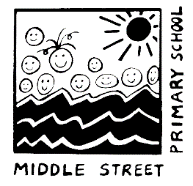 PRINCIPAL ACCOUNTABILITIESResponsibility for promoting and safeguarding the welfare of children and young people they responsible for, or comes into contact with.Delivering and maintaining the effective implementation of school policies, schemes of work and related practice for all subjects but with particular emphasis on literacy and numeracy.To oversee the continued care and welfare of pupils within your designated class.To plan, prepare, deliver and assess lessons that enable each individual pupil to succeed.To assist in building and maintaining positive relationships between parents, governors, the local community and the school.To oversee the delivery of an effective curriculum throughout the school leading to high expectations and standards. A comprehensive list of key tasks is available from the school.To take on the leadership of a curriculum area.To be aware of health and safety issues and work within the guidelines of the Health and Safety Policy.The list of duties in the job description should not be regarded as exclusive or exhaustive.There will be other duties and requirements associated with your job and, in addition, as a term of your employment you may be required to undertake various other duties as may reasonably be required.Your duties will be as set out in the above job description but please note that the Council reserves the right to update your job description, from time to time, to reflect changes in, or to, your job. You will be consulted about any proposed changes.Job DescriptionJob DescriptionJob Title: Class TeacherGrade: Main ScalePerson SpecificationPerson SpecificationJob Title: Class TeacherGrade: Main ScaleESSENTIAL CRITERIAJob Related Education and Qualifications and KnowledgeProfessional Teaching Qualification.At least 3 years Teaching experience within Key Stage 1 and/or Early Years.Knowledge of theory and practice in providing an effective education using class, group and individual   strategies.Knowledge of the particular requirements of teaching children with additional needs.Knowledge of the range of strategies that promote   purposeful learning and progressExperienceBe able to demonstrate excellent practice within Early Years/Key Stage One.Own a clearly developed set of strategies for successful classroom management.Have developed their own clearly developed set of principles that show an understanding of how children learn.Skills / AbilitiesTo be an effective and professional class teacher catering for the needs of all the children in the class; showing a clear commitment to putting our children first.To work within the framework of present and future school and national policies, paying particular attention to inclusion.To be able to plan and prepare long and short term work and to attend regular planning and staff meetings.To follow the school’s policies, maintain good order and discipline among the pupils and take responsibility for the welfare and safety of all the children in the school and specifically those in the class.To plan and resource a learning environment that will enable children to maximise their full potential. To ensure that the classroom activity areas and school displays are meaningful and of a high standard.To establish and maintain good relationships with children, colleagues, parents and members of the Governing Body.To be proficient in the classroom application and workplace use of ICT.Personal QualitiesA passion for creativity and high expectations.The ability to work effectively and cheerfully in a team situation.A desire to develop your own role within the school through continuing professional development and to encouraging and supporting the development of others in line with the school’s commitment to inspiring each  other.A willingness to be creative and flexible when the situation requires.The ability to keep your good humour and sense of perspective when others around you are losing theirs!Equalities/Safer RecruitmentTo be able to demonstrate a commitment to the principles of Equalities and Inclusion and to be able to carry out duties in accordance with the Council’s Equalities & Inclusion Policy.Demonstrate an understanding of the importance of forming and maintaining appropriate relationships and personal boundaries with children and young people.Demonstrate emotional resilience in working with challenging behaviours.Interest in the leadership of a subject area and ability to inspire others in a chosen area of learning.